О наших выпускникахМастер производственного обучения Разгоняева А.Ю.В нашем училище более пяти лет работает мастером производственного обучения Разгоняева Анна Юрьевна. Сама когда-то обучалась в нашем училище. И вот теперь помогает освоить профессию повара ребятам, пришедшим сюда.  С первых дней работы в училище Анна Юрьевна зарекомендовала себя как дисциплинированный и ответственный педагог, исполнительный, трудолюбивый, с душой относящийся к делу. -Поначалу было трудно, - делится Анна Юрьевна, - ответственность большая, необычные ощущения. Ведь когда-то была в роли ученицы и, кажется, не так давно. А теперь сама в роли педагога. Но, спасибо наставникам, которые меня учили когда=то. Помогли, подсказали, поддержали.  И теперь уже у меня свои выпускники. -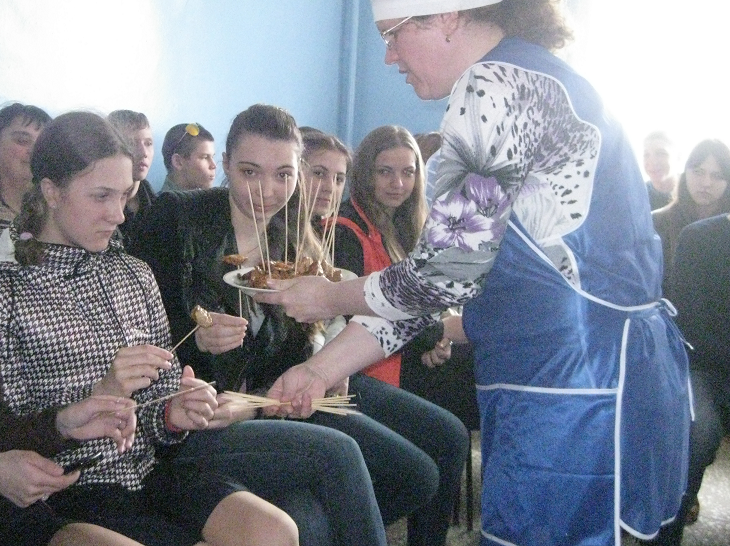 Анна Юрьевна говорит, что поначалу очень не хватало знаний и умений. Поэтому напросилась на курсы повышения квалификации. А когда появлялась малейшая возможность, шла на уроки своих наставников, училась у коллег из других профессиональных образовательных учреждений.  И постепенно появились уверенность в своих силах, опыт, наладились отношения с учащимися.   А.Ю.Разгоняева на                                                                                                        конкурсе профмастерства   уч-ся                                                                                                                                              угощает гостей-учащихся школ района                                                                                         шашлычками,   приготовленными             конкурсантами .На протяжении трёх лет Анна Юрьевна возглавляет профсоюз ГБПОУ «Алексеевское профессиональное училище».  Чуткая, внимательная к нуждам коллег, она никогда не забывает о праздниках и юбилейных датах, знает, кто нуждается в помощи и поддержке. Регулярно информирует коллег о действиях профсоюза работников образования, изменениях в законодательстве. На уроках Анны Юрьевны царит деловая атмосфера, где каждый из её учащихся нацелен на успешное выполнения полученного задания, будь то теоретическая подготовка или практическое задание. Мастер производственного обучения учит относится к полученному заданию ответственно, быть дисциплинированными и аккуратными. Подходить к выполнению вдумчиво и творчески. Её учащиеся являются активными участниками конкурсов профессионального мастерства как в училище, так и на других уровнях.            Анна Юрьевна    является активной участницей  художественной самодеятельности районного дома культуры, она хорошо поёт. И с этого года ведёт в училище кружок художественной самодеятельности.              Педагог не упускает возможности узнать и освоить что-то новое. Этому же учит своих питомцев. Посещает мастер-классы.  В прошлом году вместе с ученицами своей группы побывала на мастер-классе по новой технологии обработки и приготовления блюд в Новокуйбышевском технологическом техникуме. Полученные там знания, её учащиеся продемонстрировали на конкурсе профессионального мастерства и мастер-классе, проводимом для учащихся школ Алексеевского района. Кстати, девушки из группы Анны Юрьевны два года подряд занимали призовые места на конкурсах профессионального мастерства среди сельских профессиональных училищ и в окружном конкурсе профессионального мастерства.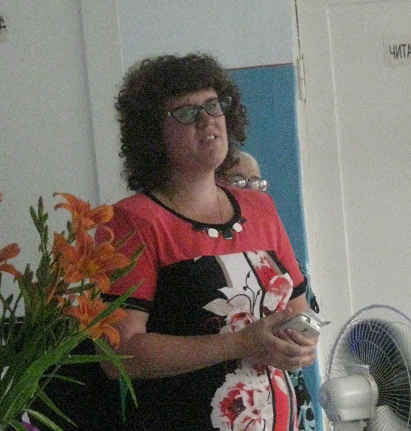 В 2016 году Анна Юрьевна окончила Самарскую государственную сельскохозяйственную академию. А ещё повысила квалификацию, став мастером производственного обучения первой категории. С чем мы её от всей души поздравляем. И желаем счастья, здоровья  и дальнейших успехов.  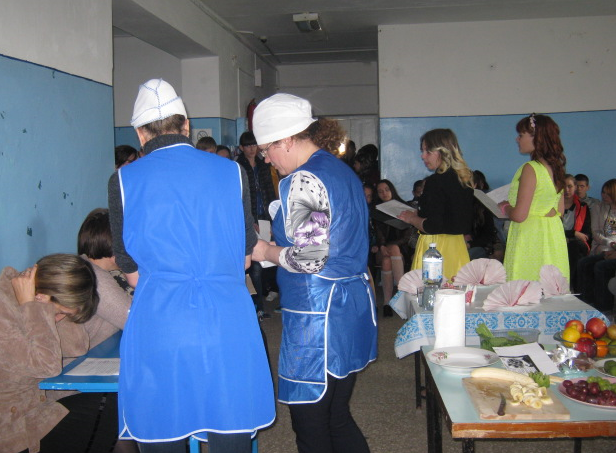 День открытых дверей. Мастер-класс для учащихся школ показываю учащиеся.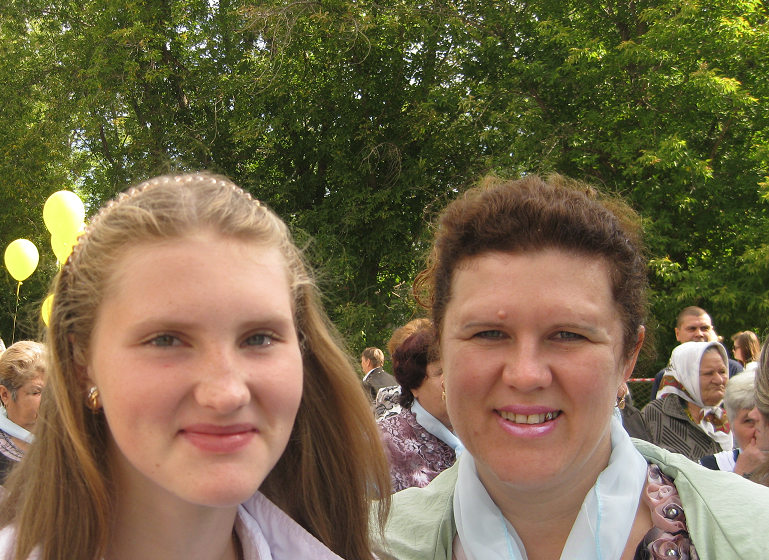 А.Ю.Разгоняева вместе с дочерью Оксаной, которая также является студенткой нашего училища.(из училищной газеты «Для Вас», №1 2017г)